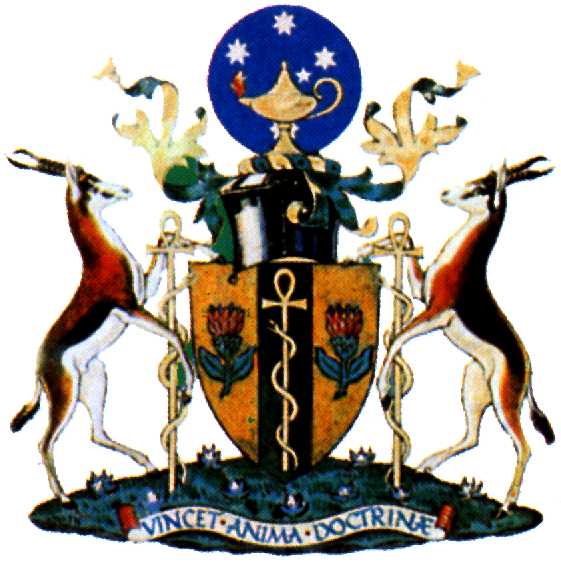 CMSAPORTFOLIO OF LEARNINGCertificate in Rheumatologyof theCollege of Paediatricians of South AfricaCert Rheumatology(SA) PaedThe purpose of this document is to serve as a record of the candidate’s training. When the candidate applies to sit for the Cert Rheumatology(SA) examination, the logbook will be reviewed and signed by the Head of Department, who will supply a letter to the CMSA certifying that the logbook has been satisfactorily completed. The logbook along with its formative evaluations and reports remains the property of the candidate, and does not need to be submitted to the CMSA. Name:	_______________________________University: _____________________________HPCSA Training Post Number: _____________Date appointed:  ________________________PORTFOLIO OF LEARNINGCONTENTSSECTION 1	Work RotationsSECTION 2 	Syllabus for the Cert Rheumatology(SA) PaedSECTION 3	Formative and Summative assessment SECTION 4	Formal training SECTION 5	Presentations at departmental meetings and conferences SECTION 6	LOGBOOKSECTION 7	Research SECTION 8	Declaration on Completion of TrainingPlease read the Regulations and Curriculum for the Cert Rheumatology(SA) examination at the start of training – details are available on the CMSA website or hard copy can be obtained from the CMSA office or your Programme SupervisorSECTION 1WORK ROTATIONS For your own records please describe the work environment (eg hospital, ward(s), number and type of patients) and your responsibilities.  To be signed by consultant when you sit down with them for feedback after each block/rotation.SECTION 2ELECTRONIC LINK TO COLLEGE REGULATIONSLink to the latest electronic copy of the Cert Rheumatology(SA) Paed regulations hosted on The Colleges of Medicine of South Africa WebsiteSECTION 3FORMATIVE AND SUMMATIVE ASSESSMENTPERFORMANCE EVALUATIONSThese performance evaluations are performed at least 6 monthly or at the end of each block or attachment and must be discussed with the candidate, and a copy given to him or her. The evaluations are strictly formative and may be reviewed by the Head of the Unit and the Head of Department but will not be made available to the CMSA. The exact format of the evaluation will vary from department to department but a suggested format is provided here:Rate the following scale and comment if necessary:SECTION 4FORMAL TRAININGAttach copies of diplomas or certificates:SECTION 5PRESENTATIONS AT DEPARTMENTAL MEETINGS AND CONFERENCESSECTION 6LOGBOOKTo be signed by supervising consultant(s)			DATE    Consultant SignatureSECTION 7RESEARCHRESEARCH REPORT:Title:…………………………………………………………………………………………………………………………Supervisor/s:……………………………………………………………………………………………………………ARTICLES/Case REPORTS / TOPIC REVIEWS SUBMITTED IN ADDITION TO ABOVE RESEARCH TRAINING:Document any courses attended. eg Research methods, Research ethics, Proposal writing, Statistics, Understanding journal articles.SECTION 8DECLARATION ON COMPLETION OF TRAININGI, …………………………………………….. hereby declare that all information contained in this Portfolio is a true and accurate record of my professional experience, education and training                                                                      from …………………….. to ………………………………….. representing the period of training for the                                             Cert Rheumatology(SA) qualification.Signature of Candidate:  	dATE:			……………………………………………..I, ………………………………………….. hereby declare that ………..…………………………………………………………. has acquired sufficient professional experience, education and training from ……………………………………………. to ………..………………………. the period of training for the Cert Rheumatology(SA) qualification, and I recommend him/her as a candidate for the Cert Rheumatology(SA) examination.Signature of Supervisor:  	dATE:			…………………………………………..From (Date)To(Date)Hospital/ Ward/ Firm/number and type of patientsConsultant’s signatureHospital:Area:Type of patients and other commentsSupervising Consultant(s):Hospital:Area:Type of patients and other commentsSupervising Consultant(s):Hospital:Area:Type of patients and other commentsSupervising Consultant(s):Hospital:Area:Type of patients and other commentsSupervising Consultant(s):Fellow:Date of Evaluation:Head Training Unit:HOD:Date of Appointment:Period of Evaluation:Service:X   =ExcellentS- =Barely competentS+ =Very competentF  =Needs ImprovementS   =CompetentU  =Unable to assess1.Clinical AbilityHistory taking and examinationAppropriate use of special investigationsDiagnostic competence and problem solvingCase presentations2.Personal CharacteristicsThoroughness and reliabilityIntegrityInterpersonal relationshipsEmpathy with child and family 3.Ward Management4.Knowledge and experience5.Overall impressionComment                                                                                       Signature:Course / ConferenceDateDateTopicVenueSupervisor’s signature1.1	Theoretical knowledge of paediatric Rheumatology1.2	Clinical skills:Diagnostic evaluationInterventional proceduresTherapeutic decision making1.3	Maintenance of good ethical 	standards and an empathetic approach to patients1.4	Interpretation of imaging procedures1.5	Ability to evaluate and apply histopathological and cytological resultsIntra-articular joint aspiration/injectionsNumber performed (target is 50)MilestoneProposed dateCompletion DateSupervisor’s SignatureProposal submitted to departmental review committeeProposal accepted by departmental review committeeProposal accepted by EthicsData analysis completedDate presented TITLEDateCompletedSupervisor’s SignatureCourseDate